Pesterzsébet, 2021. december 25.Takaró Tamás Dániel, lelkipásztorKarácsonyLectio: Lukács 2; 1-16„Történt pedig azokban a napokban, hogy Augustus császár rendeletet adott ki: írják össze az egész földet. Ez az első összeírás akkor történt, amikor Szíriában Cirénius volt a helytartó. Elment tehát mindenki a maga városába, hogy összeírják. Felment József is a galileai Názáretből Júdeába, a Dávid városába, amelyet Betlehemnek neveznek, mert Dávid házából és nemzetségéből való volt, hogy összeírják jegyesével, Máriával együtt, aki áldott állapotban volt. És történt, hogy amíg ott voltak, eljött szülésének ideje, és megszülte elsőszülött fiát. Bepólyálta, és a jászolba fektette, mivel a szálláson nem volt számukra hely. Pásztorok tanyáztak azon a vidéken a szabad ég alatt, és őrködtek éjszaka a nyájuk mellett. És az Úr angyala megjelent nekik, körülragyogta őket az Úr dicsősége, és nagy félelem vett erőt rajtuk. Az angyal pedig ezt mondta nekik: „Ne féljetek, mert íme, hirdetek nektek nagy örömet, amely az egész nép öröme lesz: Üdvözítő született ma nektek, aki az Úr Krisztus, a Dávid városában. A jel pedig ez lesz számotokra: találtok egy kisgyermeket, aki bepólyálva fekszik a jászolban.” És hirtelen mennyei seregek sokasága jelent meg az angyallal, akik dicsérték az Istent, és ezt mondták: „Dicsőség a magasságban Istennek, és a földön békesség, és az emberekhez jóakarat.” Miután elmentek tőlük az angyalok a mennybe, a pásztorok így szóltak egymáshoz: „Menjünk el egészen Betlehemig, és nézzük meg: hogyan is történt mindaz, amiről üzent nekünk az Úr.” Elmentek tehát sietve, és megtalálták Máriát, Józsefet, és a jászolban fekvő kisgyermeket.”Alapige: János 1; 14a„Az Ige testté lett, közöttünk lakott, és láttuk az ő dicsőségét, mint az Atya egyszülöttjének dicsőségét, telve kegyelemmel és igazsággal.” Kedves Testvérek! A világ, de különösen is Európa karácsonytalan ábrázatot mutat. Számos európai nagyváros főterén már nem állíthatják fel a feldíszített karácsonyfát. Ha mégis, akkor sok helyen lekerülnek róluk a keresztyén jelképek, díszek, motívumok, amelyek az embereket emlékeztethetnék karácsony eredeti, bibliai történetére és üzenetére. Nem meglepő, hogy az otthonokban, a családok ünneplésében is elveszni látszik a lényeg. Ennek az ünnep kiüresítés-folyamatnak csúcspontja egy Eu biztos hölgy javaslata, aki szerint még a karácsony szót is el kellene törölni. Mára a szó, a kifejezés ellen is harcot hirdettek, világosan megüzenve, hogy Európa kultúrájának alapját nem tekintik keresztyénnek. Lehetőleg a karácsony szót is ki kell iktatni a közbeszédből, hiszen az az inkarnációra, Isten testet öltésére emlékeztet. A világ nyugati fele karácsonytalan ábrázatot mutat. Pedig nincs Európa népeinek a karácsonynál nagyobb közös kultúrkincse. Bár ezek káros folyamatok, mi mégse keseredjünk el! Eszünkbe jut, hogy Isten az első karácsonyt a mi mostani helyzetünknél reménytelenebb földi élethelyzetben teremtette meg. János evangéliuma így számol be erről: a világ nem ismerte meg a megszületett Krisztust. A világosság, amit elhozott közénk fénylett, de a sötétség nem fogadta be. Az övéi közé jött, de ők sem fogadták be. Azt hallottuk a mai először olvasott igeszakaszban is, hogy József és Mária nem találtak szállást Betlehemben, mire odaérkeztek, már minden vendégfogadó szállás megtelt. Az ember világában Jézus számára már a születése pillanatában sem volt hely.  Amikor Jézus megszületett, a napkeleti bölcsek bejelentették Heródesnek, hogy megszületett az üdvözítő. Ő szólt az írástudóknak, hogy nézzenek utána a próféciákban, hogy hol kell megszületnie Jézusnak. De mikor Heródes megtudta, hogy Betlehemben kell megszületnie, nem mozdult meg. Sem ő, sem az egyház képviselői nem mentek el hozzá. Jézus az egyháznak sem kellett. Azonban Istennek tetszett, hogy a sötétség, a világ és az egyház ellenében is megteremtse karácsonyt. És bár Jézus számára ma sincs sokkal több hely, mint kétezer éve, mint akkor, ma is megtörténhet, hogy valakinél mégis szállást talál. Talán nálad! Talán éppen ma. És akkor te is elmondhatod Jánossal: láttam az Ő - Jézus dicsőségét!János apostol tömören fogalmazta meg karácsony lényegét: „Az ige testté lett és lakozott mi közöttünk és láttuk az ő dicsőségét, mint az Atya egyszülöttjének dicsőségét.” Jn 1: 14a „Láttuk az ő dicsőségét.” - mondja János. Azonban karácsony kapcsán éppen itt van az elakadás, a gond, a baj, hogy nem látjuk Jézus dicsőségét. Minden mást látunk karácsonyban, csak Krisztus dicsőségét nem. És ha nem látjuk Jézus dicsőségét, akkor valami mást kezdünk dicsőíteni helyette. Isten-ünneplésből ezért lett ember- ünneplés a karácsony. Karácsony emberdicsőítéssé vált, mások, vagy önmagunk szeretetének dicsérete, sokan áldozathozataluk dicsőítését ünneplik benne. Ahol nincs Istent dicsőítő karácsony ott mindenek a mélyén és felszínén emberdicsőítés zajlik. „Láttuk az ő dicsőségét.” - mondta János. Adódik azonban a kérdés, hogy akik nem látják Jézus dicsőségét, vajon miért nem látják? Az édenkertben az első bűn elkövetésekor az ember szeme megvakult Isten látására és az isteni világ számára. Ezekkel ellentétben a bűnbeesett ember elkezdett látni olyan dolgokat, amelyeket addig nem látott! Látásváltozás történt. Mit láttak meg a fáról való gyümölcs leszakítása után azonnal? Azt, hogy meztelenek. Felnyílt a szemük önmagukra. Amikor Isten a bűneset után Ádámhoz és Évához ment már nem látták őt, csak hallották. „Hallottam szavadat a kertből és elrejtőztem, mert meztelen vagyok.” - mondta Ádám. Teljes látásváltozás állt be náluk. A bűneset után az ember elvesztette Istenlátását, de meglátta önmagát és azóta az önmaga látása betölti a teljes látókörét. Az ige szerint Istenvakságunk valódi oka a bűn. Ádám és Éva vétke óta mind így születünk, hogy szinte csak magunkat látjuk. Erről beszél az otthonunk, a kapcsolatrendszerünk, a választásaink, szinte minden döntésünk mélyén önérdek áll. Sok esetben még a másokkal és másokért való jó tetteink mögött is dicséretvágy húzódik meg. Nem csupán a csoportkép fotóján keressük, nézzük azonnal önmagunkat, hanem a különböző történésekben, szituációkban, életeseményekben is érdemeinket keressük és érdekeinket tartjuk szem előtt. Minden bizonnyal a társunk tudja rólunk ezt a leginkább. Az igazság az, hogy nem csak Isten dicsőségének látását veszítettük el, de nem látjuk igazán jól a másik embert sem. Aszerint csoportosítjuk őket, ítéljük rossznak, vagy jónak, ahogyan hozzánk viszonyulnak. Szeretjük azt, aki kedves, jó velünk, őt jó embernek tartjuk és elítéljük azt, aki nem jó hozzánk, rossznak tartva őt. Alapvetően Istent is így látjuk. Ha Isten jót tesz velünk, akkor Ő jó. Ha nem aszerint mennek a dolgaink, hogy elgondoltuk, könnyen elfordulunk tőle is. Ameddig valaki nem születik újjá, addig marad ez a minden mást elvakító énlátás.Azonban szól az evangélium ma is. Karácsonykor megszületett Jézus, akinek a neve azt jelenti: szabadító. Akihez megérkezik a szabadító, annak az önlátásában, a másik látásában és Istenlátásában is látásváltozás áll be. Kegyelem, hogy Ádám a bűneset után, ha már Istent és az ő dicsőségét nem is láthatta többé, de a hangját még hallhatta. Hogy is olvasunk erről? „De az Úristen kiáltott az embernek, és ezt kérdezte: Hol vagy? Az ember így felelt: Meghallottam hangodat a kertben, és megijedtem, mert mezítelen vagyok. Ezért rejtőztem el.” I. Móz:9-10. Ádám Istent már nem láthatta többé, belevakult a vétekbe. Azonban még mindig hallhatta Isten szavát. Isten nagy emberszeretete, kegyelme ez. Hiszen az Istenbe vetett hit nem látásból születik, hanem hallásból, Isten igéje által. Ezért van reményünk. Az ige meghallása, az evangélium befogadása a mi nagy reményünk! Karácsony csodája az, hogy Isten egy rövid időre újra láthatóvá tette magát az ember számára. Karácsony Isten részéről ajtónyitás volt az ember felé. Az Istenlátás, amit az Édenben elvesztettünk, egy időre újra lehetővé vált. Jézusban Isten lett láthatóvá. Jézus így mondta ezt: „Aki engem látott, az Atyát is látta. ...” Jn. 14: 7. Abban a kis törékeny betlehemi gyermekben Isten testesült meg. János apostol az első karácsonyt így írta meg. „Az ige testté lett és lakozott mi közöttünk és mi láttuk az ő dicsőségét”. Kikről beszélt az apostol? Kik látták meg Jézus dicsőségét? Kik látták meg Jézusban Isten dicsőségét? A karácsonyi evangéliumból tudjuk, hogy néhányan már a jászolban fekvő Jézusban felismerték az imádandó Istent! És hódoltak neki. Ilyenek voltak a pásztorok, majd a napkeletről érkezett csillagjósok. Az öreg Simeon és Anna is meglátták a gyermek Jézus dicsőségét, istenségét. János apostol is így beszélt magáról és még néhányukról. Csak kevesen mondhatták el, vagy írhatták le azt, amit János is. „Mi láttuk!” Jézusban nem mindenki ismerte fel, látta meg Istent, aki egyébként a testi szemeivel nézte őt. Te láttad már Jézusnak, mint az Atya egyszülöttjének dicsőségét, aki telve volt kegyelemmel és igazsággal? Hol lehet Jézus dicsőségét látni? Meglátni Jézusban Isten dicsőségét a golgotai kereszten lehet. Karácsony, nagypéntekért lett. Nagypéntek húsvétért. A testet öltés azzal a céllal történt, hogy Jézus feláldozza magát a bűnbeesett emberért. A mi megváltásunk karácsonnyal kezdődik, nagypénteken elvégeztetik, húsvétban kiteljesedik. Karácsony nem cél Jézus számára, hanem az út egy része, mely a megváltásra összpontosul. Az ember bűnből való megszabadítása volt a cél! Akit Jézus megválthat a bűneiből, az dicsőíteni fogja őt. János azokról beszélt, hogy látták Jézus dicsőségét, mint az Atya egyszülöttjének dicsőségét, akiket Jézus megszabadíthatott! A kérdés immár annyi, én hogyan láthatom meg Jézus dicsőségét. Éppen úgy, mint a pásztorok és a bölcsek. Ők is először - mi itt mindannyian -, igét hallgattak. A pásztorok az angyaloktól kapták az evangéliumot.  „Ne féljetek, mert íme, hirdetek nektek nagy örömet, amely az egész nép öröme lesz: Üdvözítő született ma nektek, aki az Úr Krisztus, a Dávid városában.” A csillagászok Heródes udvarában hallottak prófécia igéit. Azután hódoltak Jézus előtt. Mindenki az igehallgatás komolyanvétele után borult Jézus elé. S miután leborultak meglátták Jézus Istenségét. Jézust csak ige-közelben és előtte leborulva látjuk jól. A kereszt alól nézve, jól látható Krisztus dicsősége! Sehonnan máshonnan. A kereszt alól nézve viszont Krisztus: dicsőséges, áldandó, bűntörő Isten. Szabadító Úr. De önmagunkat is csak Golgota alól, Jézus előtt leborulva, bűnbánattal a szívünkben látjuk tisztán. Thorvaldsen izlandi származású dán szobrásznak volt egy gyönyörű, világhíres Krisztus szobra. A történet szerint egyszer valaki már hosszabb ideje állt előtte és nézte. Egyáltalán nem látom szépnek mondta. A tárlatvezető azt felelte; kérem, térdeljen le! A szobor máshoz nem fogható szépsége csak onnan látható. Ma úrvacsorai közösségben leszünk együtt, ami a bűnbánat alkalma. Ha lélekben leborulsz Jézus elé, megláthatod gazdagságát, szépségét, bűnbocsátó hatalmát, ami által szívedbe nagy öröm és béke költözik. Ezek megtapasztalása által kívánok áldott, örvendező karácsonyt!	Ámen!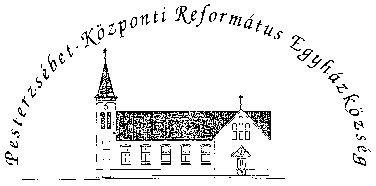 Pesterzsébet-Központi Református Egyházközség1204 Budapest, Ady E. u. 81.Tel/Fax: 283-0029www.pkre.hu   1893-2021